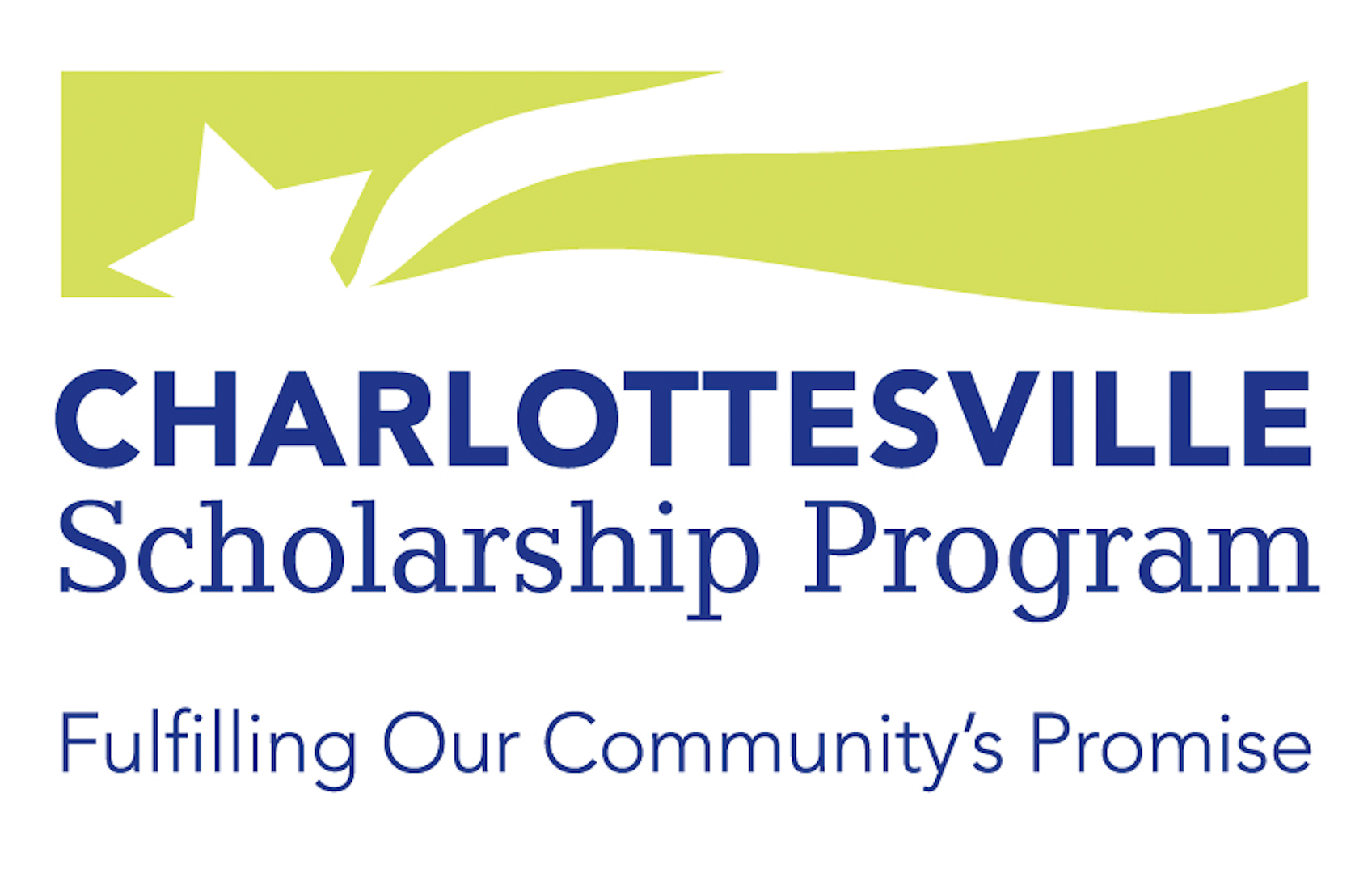 Charlottesville Promise and Preston Coiner Scholarships                            Application InformationThe Charlottesville Scholarship Program (CSP) accepts applications for Charlottesville Promise Scholarships and Preston Coiner Scholarships once a year.  Current college students, adults, and Preston Coiner Scholarship applicants from high schools other than Charlottesville High School must submit applications directly to CSP by March 1st (Postmarked Deadline).  CHS seniors may also submit their applications directly to CSP by March 1st.  If CHS seniors need assistance completing the application and assembling the required supplemental documentation, they must submit their materials to Ms. Kay Ruffner at the CHS Counseling Center (434-245-2684, ruffnek1@charlottesvilleschools.org) by February 1st. 
It is each applicant’s responsibility to submit complete and accurate application packets by the March 1st deadline.  Please be sure your name appears on all materials submitted on your behalf.  Essays submitted for the Preston Coiner Scholarship should be the applicant’s own work.  Incomplete or late applications will not be considered. If you have questions or need assistance in completing the application, please leave a voice message at 434-987-8338 or send an email message to scholars@cvillescholarship.com.CSP and Preston Coiner Scholarships may be used for tuition, fees, and other school expenses, and students may apply for renewal of the scholarship for each subsequent year of their two- or four-year degree program or technical school certificate program.  (See Renewal Instructions on the CSP website.)  Recipients are expected to maintain satisfactory academic progress, to remain in regular contact with their assigned Navigator, and to report to the CSP Board of Directors as requested.  Scholarship winners must provide the following documentation before scholarship funds can be sent to the college, community college, or technical school the student will be attending:Signed Memorandum of Agreement and Acceptance of Scholarship formCopy of an official acceptance letter from the accredited two- or four-year college or technical school you will be attendingCollege student identification numberVerification of Enrollment/Pre-Registration form signed by the college registrarCompleted Student Contact Information form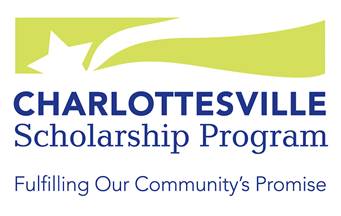 Charlottesville Promise ScholarshipPreston Coiner ScholarshipCharlottesville Promise and        Preston Coiner Scholarship ApplicationType or print legibly in blue or black ink.  Please read all directions carefully.I am applying for:    □	Charlottesville Promise Scholarship         □	Preston Coiner Scholarship        □	BothName _____________________________________________________________________________                                     	Last  	                            First 	                   	Middle	Permanent Address___________________________________________________________________		 	   		Street                                                                    City                            State           Zip Code____________________________________________________________________________________________________  Home Telephone                             Cell Phone                                    Primary Email Address	    Date of Birth: _________     High School: ______________________    Year of graduation: _________List the colleges and/or vocational programs you have applied to:                 Check if accepted: _____________________________________________________			□_____________________________________________________			□_____________________________________________________			□Academic/Vocational Interest(s): ________________________________________________________Attach list of School and Community Activities. (Optional) List your work experience.I certify that the information I have provided on this application and on all supporting documentation is true and complete to the best of my knowledge.  If required, I agree to provide proof of this information.  If applying for the Preston Coiner Scholarship, I certify that the essay I have submitted is my own original work.  I realize that if all required documentation is not submitted by the posted deadline, I will not be considered for a CSP scholarship.  If I receive a scholarship, the Charlottesville Scholarship Program may make public my name (and that of my parent(s), guardian(s), or spouse, if applicable), the amount of the scholarship, the school I will be attending, and a brief summary of my qualifications and plans.  I also agree to be contacted by CSP representatives as appropriate.  This agreement will be in effect as long as I am a scholarship recipient._______________________________________		______________________________Applicant’s Signature						Date_______________________________________		______________________________Parent’s Signature (if applicant is under 18)			Date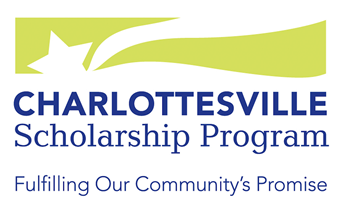 Charlottesville Promise and Preston Coiner ScholarshipsName: _________________________________________Personal Statement: One-page personal statement that should include your goals for the future, special or unusual circumstances, financial need and/or any other important information you would want the scholarship committee to know.  You may use this page or attach a separate statement.Charlottesville Promise and Preston Coiner ScholarshipsLetter of RecommendationPart 1: To be completed by applicantApplicant’s Name________________________________    Social Security # _______    (last four digits)Address______________________________________________________________________________Telephone____________________  Cell Phone______________    E-mail_________________________High School _________________________________________    Year Graduated__________________Program and school in which I plan to enroll________________________________________________I am applying for:    □  Charlottesville Promise Scholarship     □  Preston Coiner Scholarship       □  Both___ I waive my rights to see the letter of recommendation, in which case such letters will be held in strict confidence. ___ I do not wish to waive my rights to see the letter of recommendation, and the recommender understands that I have the right to inspect it. The applicant’s decision on whether to waive the right to inspect the letter will not affect consideration of the application. _______________________________________		_____________________Signature of Applicant 						Date -------------------------------------------------------------------------------------------------------------------------------Charlottesville Promise and Preston Coiner ScholarshipsLetter of Recommendation for ___________________________Part 2: To be completed by person providing recommendationThe applicant is applying for a Charlottesville Promise Scholarship and/or a Preston Coiner Scholarship, which are intended for low- to moderate-income residents of the City (County residents are eligible for the Preston Coiner Scholarship only) who plan to attend two- or four-year undergraduate colleges or enroll in vocational training programs. Please complete this form or attach a separate statement. Thank you for helping us to evaluate the applicant’s qualifications for a CSP scholarship. Your Name___________________________________________________________________________ School or Organization_________________________________ Title____________________________Address______________________________________________________________________________Telephone________________________	Email___________________________________________How long have you known the applicant?  __________________________________________________In what capacity have you known the applicant? _________________________________________________________________________________________________________________________________Please comment on the applicant’s qualifications to complete the academic or vocational program that he or she is about to undertake. ____________________________________________________________________________________________________________________________________________________________________________________________________________________________________________________________ ________________________________________________________________________________________________________________________________________________________________________________________________________________________________________________________________________________________________________________________________________________Why do you believe the applicant would be a worthy recipient of a Charlottesville Promise or Preston Coiner Scholarship? ___________________________________________________________________________________________________________________________________________________________________________________________________________________________________________________________________________________________________________________________________________________________________________________________________________________Charlottesville Promise and Preston Coiner ScholarshipsLetter of Recommendation for ___________________________Is there anything else you would like to tell us about the applicant? ______________________________________________________________________________________________________________________________________________________________________________________________________________________________________________________________________________________________________________________________________________________________________________Thank you! Please return this form by March 1st to:Charlottesville Scholarship ProgramP.O. Box 1221Charlottesville VA 22902scholars@cvillescholarship.comFor assistance with CHS student applications, please contact Ms. Kay Ruffner at the Charlottesville High School Counseling Center at 434-245-2682 or email her at ruffnek1@charlottesvilleschools.org. For assistance with adult applications or applications from high school students not attending CHS (Preston Coiner Scholarship only), please leave a voice message at 434-987-8338 or send an email message to scholars@cvillescholarship.com.Preston Coiner ScholarshipName: _________________________________________Essay: Please attach to this cover sheet a typed essay of 500-1000 words about Charlottesville or Albemarle County history.  This essay must be your own original work, as confirmed by your signature on the application page.  You should thoughtfully write and carefully edit and proofread your essay, making sure you have adhered to the word limit.Eligibility RequirementsEligibility RequirementsSubmission Requirements     Does one of these apply to me?                         □Be a current CHS graduating senior and a current Cityof Charlottesville resident or Be a CHS graduate and a current City of Charlottesvilleresident or Be a GED recipient of the Charlottesville Public SchoolSystem and a current City of Charlottesville resident orBe a current employee of the City of Charlottesville orBe current employee of the Charlottesville Public Schools □ CSP Application—typed or clearly hand-written in blue or black ink     Does one of these apply to me?                         □Be a current CHS graduating senior and a current Cityof Charlottesville resident or Be a CHS graduate and a current City of Charlottesvilleresident or Be a GED recipient of the Charlottesville Public SchoolSystem and a current City of Charlottesville resident orBe a current employee of the City of Charlottesville orBe current employee of the Charlottesville Public Schools □ One-page Personal Statement—typed orclearly hand-written in blue or black ink□ Be a U.S. citizen or hold a permanent resident visa□ Be a U.S. citizen or hold a permanent resident visa □ High school, community college, and/orcollege Transcripts□ Be income eligible (see Income Requirements on website)□ Be income eligible (see Income Requirements on website) □ Copy of your FAFSA and/or mostrecent Federal Income Tax Return of person who claims you as a dependentNote:  Tuition-paying students at CHS are not eligiblefor this scholarshipNote:  Tuition-paying students at CHS are not eligiblefor this scholarship □ Letter of Recommendation from a teacher (if you are a CHS senior) or from a teacher or non-family member who knows you well (if you are an adult)Application Deadline:  March 1stApplication Deadline:  March 1st □ Letter of Recommendation from a teacher (if you are a CHS senior) or from a teacher or non-family member who knows you well (if you are an adult)Eligibility RequirementsEligibility RequirementsSubmission Requirements         Does one of these apply to me?                              □Be a graduating senior of a public or private high school inthe City of Charlottesville or County of Albemarle and a current City or County resident or Be a graduate of a public or private high school inthe City of Charlottesville or County of Albemarle and a current City or County resident or Be an adult who has established residency in the City ofCharlottesville or County of Albemarle regardless of thehigh school from which the applicant graduated □ CSP Application—typed or clearly hand-written in blue or black ink         Does one of these apply to me?                              □Be a graduating senior of a public or private high school inthe City of Charlottesville or County of Albemarle and a current City or County resident or Be a graduate of a public or private high school inthe City of Charlottesville or County of Albemarle and a current City or County resident or Be an adult who has established residency in the City ofCharlottesville or County of Albemarle regardless of thehigh school from which the applicant graduated □ One-page Personal Statement—typed orclearly hand-written in blue or black ink         Does one of these apply to me?                              □Be a graduating senior of a public or private high school inthe City of Charlottesville or County of Albemarle and a current City or County resident or Be a graduate of a public or private high school inthe City of Charlottesville or County of Albemarle and a current City or County resident or Be an adult who has established residency in the City ofCharlottesville or County of Albemarle regardless of thehigh school from which the applicant graduated □ An original Essay of 500-1000 words aboutCharlottesville or Albemarle County history □ Be a U.S. citizen or hold a permanent resident visa □ Be a U.S. citizen or hold a permanent resident visa □ High school, community college, and/orcollege Transcripts□ Be income eligible (see Income Requirements on website)□ Be income eligible (see Income Requirements on website) □ Copy of your FAFSA and/or mostrecent Federal Income Tax Return of person who claims you as a dependentApplication Deadline:  March 1stApplication Deadline:  March 1st □ Letter of Recommendation from a teacher (if you are a CHS senior) or from a teacher or non-family member who knows you well (if you are an adult)        Job Title     Employer     City, State       DatesHours Per Week